    Математика.                            Математика.   Письмо.                              Письмо.Правило№1Однозначные числа:  1,2,3,4,5,6,7,8,9.Двухзначные числа:  10,11,12,13,14,15,16,17,18,……                                            Правило №1Однозначные числа: 1,2,3,4,5,6,7,8,9 .                             Двухзначные числа: 10,11,12,13,14,15,16,17,18…..                      Правило №2Четные числа -это числа, которые делятся пополам:                    2,4,6,8, 10,12,14,16,18,20,22,24,26,28,30,32,34,36,38,40……Нечётные числа: 1,3,5,7,9,11,13,15,17,19,21,23,25,27,29,31,33…                                             Правило №2                Четные числа -это числа, которые делятся пополам:                                                                                         2,4,6,8,10,12,14,16,18,20,22,24,26,28,30,32,34,36,38,40……             Нечётные числа: 1,3,5,7,9,11,13,15, 17,19,21, 23,25,27,29,                                            31,33….45,57 …..                           Памятка №3                Компоненты сложения:                    3   +  2    =    5                   сумма1.слагаемое                2 слагаемое.                      Правило №4                                                             Компоненты  вычитания:                5   -   3  =   2                  разность.                                                                                                    Уменьшаемое           Вычитаемое                                           Памятка№3                                        Компоненты сложения:                           3   +  2    =    5                   сумма             1.слагаемое                2 слагаемое.                      Правило №4                                                            Компоненты  вычитания:                     5   -   3  =   2                  разность.         Уменьшаемое         Вычитаемое        Правило №5                                         Компоненты умножения:         2   х  3 =  6                произведение1.множитель   2 множительПри умножении числа на 0,произведение равно 0.3  х 0= 0                                       0 х 3= 0        Правило №5                                     Компоненты умножения:                2   х  3 =  6                произведение          1.множитель   2 множитель      При умножении числа на 0,  произведение равно 0.              3  х 0= 0                                           0 х 3= 0                      Правило № 6                                                                   Компоненты деления:              6   :    2    =   3         частное                                                                                                                 Делимое             делитель                                                                              Делить на  ноль  нельзя !   5:0                         Правило№71 дес.=10 ед.                    1сотня = 10 ед. = 100 ед.Сотня     - 100-    трёхзначное число.                      Правило № 6                                                                   Компоненты деления:              6   :    2    =   3         частное                                                                                                                 Делимое             делитель                                                                              Делить на  ноль  нельзя !   5:0                               Правило№7        1 дес.=10 ед.                            1сотня = 10 ед. = 100 ед.        Сотня   - 100-   трёхзначное число.                          Правило №8Меры стоимости:       100к. = 1р.Меры времени:         1 сут.=24 ч.                                   1 год =24 месяца                                   1 час = 60 мин.                                    1 мин. =60  секундМеры длины:        1 см                                1 дм. =10 см.                                1м.= 10 дм.     1м. 100см.Меры массы:    кг, грамм.Меры  ёмкости:  литры                          Правило №8             Меры стоимости:       100к. = 1р.             Меры времени:         1 сут.=24 ч.                                   1 год =24 месяца                                   1 час = 60 мин.                                    1 мин. =60  секунд             Меры длины:        1 см                                1 дм. =10 см.                                1м.= 10 дм.     1м. 100см.              Меры массы:    кг, грамм.              Меры  ёмкости:  литры       Правило№9.          1   Действие в скобках выполняется первым.12:(5-3)=6     1(20-10)+2=12       Правило№9.          1   Действие в скобках выполняется первым.12:(5-3)=6      1(20-10)+2=12Геометрический материал.Углы.Прямой                  Острый                            ТупойОкружность                                                  Круг                      О радиус.             Р      рГеометрический материал.Углы.Прямой                  Острый                            ТупойОкружность                                                  Круг                      О радиус.             Р      рГеометрический материал.Углы.Прямой                  Острый                            ТупойОкружность                                                  Круг                      О радиус.             Р      рГеометрический материал.Углы.Прямой                  Острый                            ТупойОкружность                                                  Круг                      О радиус.             Р      рГеометрический материал.Углы.Прямой                  Острый                            ТупойОкружность                                                  Круг                      О радиус.             Р      р12 месяцев.                                           Дни недели.1-январь                                                         Понедельник                                                                                                     2 –февраль                                                     Вторник                                                                                            3-март                                                             Среда                                                                                              4- апрель                                                        Четверг                                                                                                         5-май                                                               Пятница                                                                                                                            6-июнь                                                            Суббота                                                                                                            7- июль                                                           Воскресенье                                                                                                                        8- август                                                                                                               9 –сентябрь                                                                                                          10-  октябрь                                                                                                    11- ноябрь                                                                                                             12- декабрь12 месяцев.                                           Дни недели.1-январь                                                         Понедельник                                                                                                     2 –февраль                                                     Вторник                                                                                            3-март                                                             Среда                                                                                              4- апрель                                                        Четверг                                                                                                         5-май                                                               Пятница                                                                                                                            6-июнь                                                            Суббота                                                                                                            7- июль                                                           Воскресенье                                                                                                                        8- август                                                                                                               9 –сентябрь                                                                                                          10-  октябрь                                                                                                    11- ноябрь                                                                                                             12- декабрь 12 месяцев.                                           Дни недели.1-январь                                                         Понедельник                                                                                                     2 –февраль                                                     Вторник                                                                                            3-март                                                             Среда                                                                                              4- апрель                                                        Четверг                                                                                                         5-май                                                               Пятница                                                                                                                            6-июнь                                                            Суббота                                                                                                            7- июль                                                           Воскресенье                                                                                                                        8- август                                                                                                               9 –сентябрь                                                                                                          10-  октябрь                                                                                                    11- ноябрь                                                                                                             12- декабрь А                              В          Отрезок АВ                                    ЛучНачало луча                                              Прямая                 Таблица умножения и деления.                                                                2х2=4         4:2=2                  3х2=6              6:3=22х3=6         6:2=3                  3х3=9              9:3=32х4=8         8:2=4                  3х4=12            12:3=42х5=10       10:2=5                3х5=15            15:3=52х6=12       12:2=6                3х6=18           18:3=62х7=14       14:2=7       2х8=16       16:2=8                4х4=16             16:4=4                                    2х9=18       18:2=9                4х5=20             20:4=52х10=20     20:2=10А                              В          Отрезок АВ                                    Луч                                            Прямая                    Таблица умножения и деления.2х2=4         4:2=2                  3х2=6              6:3=22х3=6         6:2=3                  3х3=9              9:3=32х4=8         8:2=4                  3х4=12            12:3=42х5=10       10:2=5                3х5=15            15:3=52х6=12       12:2=6                3х6=18           18:3=62х7=14       14:2=7       2х8=16       16:2=8                4х4=16             16:4=42х9=18       18:2=9                4х5=20             20:4=52х10=20     20:2=10             Состав числа.             Состав числа.             Состав числа.             Состав числа.             Состав числа.             Состав числа.             Состав числа.             Состав числа.11121314151617189+3 8+3 7+4 6+59+3                  8+4                  7+5                 6+69+4                                8+5                                7+69+5 8+6               7+79+6   8+79+7                       8+89+89+9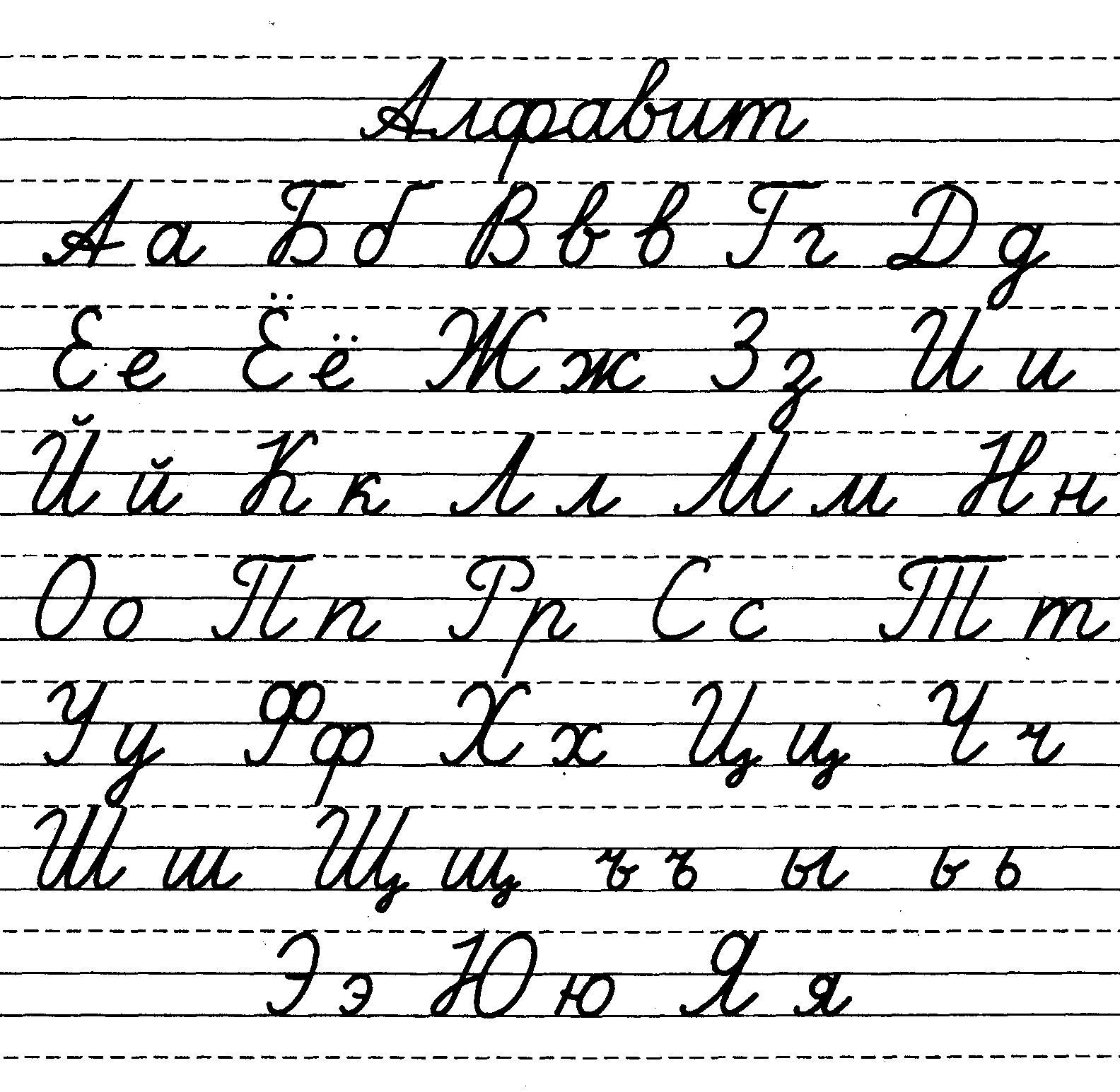 Гласные                                                                             Мягкость согласных на письме обозначается мягкими гласными: И,Ю, Я, Ё, Е, Ь.                                                         Твёрдость согласных на письме обозначается  твёрдыми гласными: О,А, У, Ы.                                                                      Рад - рядСогласныеСвистящие согласные: З,С,ЦШипящие согласные:  Ш,Ж,Ч,Щ.Жи- Ши  пиши с буквой    И.Ча-Ща  пиши с буквой       А.Чу-Щу пиши с буквой      У.Гласные                                                                        Мягкость согласных на письме обозначается мягкими гласными: И,Ю, Я, Ё, Е, Ь.                                                                     Твёрдость согласных на письме обозначается  твёрдыми гласными: О,А, У, Ы.                                                                       Рад - рядСогласныеСвистящие согласные: З,С,Ц.Шипящие согласные:  Ш,Ж,Ч,Щ.Жи- Ши  пиши с буквой    И.Ча-Ща  пиши с буквой       А.Чу-Щу пиши с буквой      У.Звонкие и глухие парные согласные:               Б     В      Г     Д      Ж        З               П    Ф      К     Т      Ш      С Непарные  согласные                    звонкие: л,  м,  н,  р                                                           глухие:   х,  ц,  ч,  щВсегда твердые:  ж, ш, ц         Всегда мягкие:    ч,  щ, й    Ь и Ъ – звуков не обозначают.Звонкие и глухие парные согласные:               Б     В      Г     Д      Ж        З               П    Ф      К     Т      Ш      С Непарные  согласные                    звонкие: л,  м,  н,  р                                                           глухие:   х,  ц,  ч,  щВсегда твердые:  ж, ш, ц         Всегда мягкие:    ч,  щ, й    Ь и Ъ – звуков не обозначают.Мягкий знак (Ь), обозначающий мягкость согласных, пишут в конце слова и в середине слова между двумя согласными. Он показывает мягкость предшествующего звука.                                                                                             (пень, пеньки) Разделительный мягкий знак( Ь) разделяет согласный и гласный звук . Его пишут после согласной и перед гласными Е, Ё, И, Ю, Я    (платье, бельё, муравьи, вьюга, обезьяна)Чтобы проверить парный звонкий или глухой согласный на конце  слова, нужно изменить слово так, чтобы после этого соглаЗуб – зубы – зубной.